Лицензии в сфере геодезии и картографии: госпошлина не нужна  Управление Росреестра по Иркутской области информирует, что в январе 2023 года Правительством РФ принято очередное решение, которое поддерживает предпринимателей. Речь идет об исполнителях работ в сфере геодезии и картографии, которые по закону должны получать лицензии для выполнения своей деятельности.Мера поддержки заключается в том, что до конца 2023 года продлено правило об освобождении от уплаты государственной пошлины за выдачу и продление лицензии на выполнение геодезических и картографических работ. Но при этом получение такой лицензии остается обязательным.Заместитель начальника отдела геодезии и картографии, землеустройства и мониторинга земель Константин Анатольевич Афанасьев напомнил, что ранее государственная пошлина уплачивалась в размере 7500 рублей за выдачу и 3500 рублей за продление лицензии, теперь эти платежи приостановлены до 31 декабря 2023 года.«Например, за 2022 год благодаря освобождению от уплаты госпошлины наши заявители смогли сэкономить более 170 тысяч рублей» - уточнил Константин Анатольевич.Кстати, если такая пошлина была по ошибке все-таки уплачена, внесенные денежные средства могут быть возвращены в порядке, установленном Налоговым кодексом РФ.Также сообщаем, что подать заявления о предоставлении лицензии, о внесении изменений в реестр лицензий, а также о прекращении лицензируемого вида деятельности (о прекращении действия лицензии) возможно с помощью сайта «Госуслуги».Если у вас остались вопросы по теме лицензирования геодезической и картографической деятельности в Иркутской области, их можно задать по телефону бесплатной горячей линии Управления: 89294311066, в рабочие дни (понедельник - четверг с 8 ч. 00 мин. до 17 ч. 00 мин., пятница – с 8 ч. 00 мин. до 16 ч. 00 мин.).Пресс-служба Управления Росреестра по Иркутской области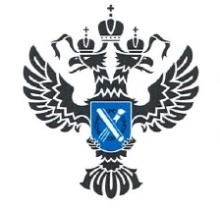 УПРАВЛЕНИЕ РОСРЕЕСТРАПО ИРКУТСКОЙ ОБЛАСТИ14 февраля 2023 года14 февраля 2023 года